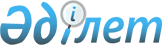 Бейнеу аудандық мәслихатының 2022 жылғы 26 желтоқсандағы № 29/264 "2023 – 2025 жылдарға арналған Тұрыш ауылының бюджеті туралы" шешіміне өзгерістер енгізу туралыМаңғыстау облысы Бейнеу аудандық мәслихатының 2023 жылғы 16 мамырдағы № 3/35 шешімі
      Бейнеу аудандық мәслихаты ШЕШТІ:
      1. "2023 – 2025 жылдарға арналған Тұрыш ауылының бюджеті туралы" Бейнеу аудандық мәслихатының 2022 жылғы 26 желтоқсандағы №29/264 шешіміне келесідей өзгерістер енгізілсін:
      көрсетілген шешімнің 1 тармағы келесідей мазмұнда жаңа редакцияда жазылсын:
      "1. 2023 – 2025 жылдарға арналған Тұрыш ауылының бюджеті тиісінше осы шешімнің 1, 2 және 3 қосымшаларына сәйкес, оның ішінде 2023 жылға келесідей көлемдерде бекітілсін:
      1) кірістер – 33 486,0 мың теңге, оның ішінде:
      салықтық түсімдер бойынша – 1 528,0 мың теңге;
      салықтық емес түсімдер бойынша – 0 теңге;
      негізгі капиталды сатудан түсетін түсімдер бойынша – 16,0 мың теңге;
      трансферттердің түсімдері бойынша – 31 942,0 мың теңге;
      2) шығындар –33 732,5 мың теңге;
      3) таза бюджеттік кредиттеу – 0 теңге:
      бюджеттік кредиттер – 0 теңге;
      бюджеттік кредиттерді өтеу – 0 теңге;
      4) қаржы активтерімен операциялар бойынша сальдо – 0 теңге:
      қаржы активтерін сатып алу – 0 теңге;
      мемлекеттің қаржы активтерін сатудан түсетін түсімдер – 0 теңге;
      5) бюджет тапшылығы (профициті) – -246,5 мың теңге;
      6) бюджет тапшылығын қаржыландыру (профицитін пайдалану) –
       246,5 мың теңге:
      қарыздар түсімі – 0 теңге;
      қарыздарды өтеу – 0 теңге;
      бюджет қаражатының пайдаланылатын қалдықтары – 246,5 мың теңге.";
      көрсетілген шешімнің 1 қосымшасы осы шешімнің қосымшасына сәйкес жаңа редакцияда жазылсын.
      2. Осы шешім 2023 жылдың 1 қаңтарынан бастап қолданысқа енгізіледі. 2023 жылға арналған Тұрыш ауылының бюджеті
					© 2012. Қазақстан Республикасы Әділет министрлігінің «Қазақстан Республикасының Заңнама және құқықтық ақпарат институты» ШЖҚ РМК
				
      Бейнеу аудандық мәслихатының төрағасы 

А.Бораш
Бейнеу аудандық мәслихатының2023 жылғы 16 мамырдағы№3/35 шешіміне қосымшаБейнеу аудандық мәслихатының2022 жылғы 26 желтоқсандағы№29/264 шешіміне 1 қосымша
Санаты
Санаты
Санаты
Санаты
Сомасы, мың теңге
Сыныбы
Сыныбы
Сыныбы
Сомасы, мың теңге
Кіші сыныбы
Кіші сыныбы
Сомасы, мың теңге
Атауы
Сомасы, мың теңге
1. Кірістер
33 486,0
1
Салықтық түсімдер
1 528,0
04
Меншікке салынатын салықтар
1 239,0
1
Мүлікке салынатын салықтар
14,0
3
Жер салығы
10,0
4
Көлік құралдарына салынатын салық
1 215,0
05
Тауарларға, жұмыстарға және көрсетілетін қызметтерге салынатын iшкi салықтар
289,0
3
Табиғи және басқа да ресурстарды пайдаланғаны үшін түсетін түсімдер
289,0
3
Негізгі капиталды сатудан түсетін түсімдер
16,0
03
Жерді және материалдық емес активтерді сату
16,0
1
Жерді сату
16,0
4
Трансферттердің түсімдері
31 942,0
02
Мемлекеттік басқарудың жоғары тұрған органдарынан түсетін трансферттер
31 942,0
3
Аудандардың (облыстық маңызы бар қаланың) бюджетінен трансферттер
31 942,0
Функционалдық топ
Функционалдық топ
Функционалдық топ
Функционалдық топ
Сомасы, мың теңге
Бюджеттік бағдарламалардың әкімшісі
Бюджеттік бағдарламалардың әкімшісі
Бюджеттік бағдарламалардың әкімшісі
Сомасы, мың теңге
Бағдарлама
Бағдарлама
Сомасы, мың теңге
Атауы
Сомасы, мың теңге
2. Шығындар
33 732,5
01
Жалпы сипаттағы мемлекеттiк қызметтер
22 631,5
124
Аудандық маңызы бар қала, ауыл, кент, ауылдық округ әкімінің аппараты
22 631,5
001
Аудандық маңызы бар қала, ауыл, кент, ауылдық округ әкімінің қызметін қамтамасыз ету жөніндегі қызметтер
22 631,5
07
Тұрғын үй-коммуналдық шаруашылық
11 101,0
124
Аудандық маңызы бар қала, ауыл, кент, ауылдық округ әкімінің аппараты
11 101,0
009
Елді мекендердің санитариясын қамтамасыз ету
1 000,0
011
Елді мекендерді абаттандыру мен көгалдандыру
10 101,0
3. Таза бюджеттік кредиттеу
0
Бюджеттік кредиттер
0
Бюджеттік кредиттерді өтеу
0
4. Қаржы активтерімен операциялар бойынша сальдо
0
Қаржы активтерін сатып алу
0
Мемлекеттің қаржы активтерін сатудан түсетін түсімдер
0
5. Бюджет тапшылығы (профициті)
-246,5
6. Бюджет тапшылығын қаржыландыру (профицитін пайдалану)
246,5
Қарыздар түсімі
0
Қарыздарды өтеу
0
Бюджет қаражатының пайдаланылатын қалдықтары
246,5
8
Бюджет қаражатының пайдаланылатын қалдықтары
246,5
01
Бюджет қаражаты қалдықтары
246,5
1
Бюджет қаражатының бос қалдықтары
246,5